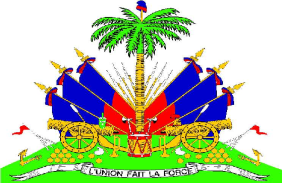 DIRECTION GENERALEDIRECTION DE L’ENSEIGNEMENT SECONDAIREUNITE DE GENERALISATION DU SECONDAIRECURRICULUM DE L’ECOLE SECONDAIREPROGRAMME PEDAGOGIQUE OPERATIONNEL1ère Année                                                                        Mathématiques                                                                         2015 – 2016   SommairePréambule	4I.	INTRODUCTION A L’ANGLAIS COMME LANGUE ETRANGERE (efl) AU SECONDAIRE	5          Compétence 1.Communiquer oralement en Anglais          Compétence 2.Compréhension de textes variés          Compétence 3. Production écrite de textes variés  II-  BUTS ET OBJECTIFS GENERAUX DE L’EDUCATION EN HAITI	9III-	MISSION DE L’ENSEIGNEMENT SECONDAIRE EN HAITI	93.1	Mission d’Instruction 	93.2	Mission de formation à la vie sociale 	103.3	Mission de qualification	10IV.	OBJECTIFS ET PRINCIPES GÉNÉRAUX DE L’ENSEIGNEMENT SECONDAIRE EN HAITI	104.1	Objectifs	104.2	Principes	11V. FINALITÉS DE L’ENSEIGNEMENT DE L’ANGLAIS ET DE L’ESPAGNOL	12VI. OBJECTIFS GÉNÉRAUX DE L’ENSEIGNEMENT DE L’ANGLAIS ET DE L’ESPAGNOL	13VII.	PLAN D’ÉTUDES 	15VIII.  ROLE S DE L'APPRENANT ET ROLES DE L'ENSEIGNANT………………………………………………………………………….17IX- PROGRAM FRAMEWORK FIRST YEAR	18X- PROGRAMME DETAILLÉ D’ANGLAIS	19.Ce document-Programme du Secondaire rénové a été révisé, sous la responsabilité de la Direction de l’Enseignement Secondaire (DES) et la Commission Multisectorielle D’Implantation du Nouveau Secondaire, par une Commission Spéciale organisée en SOUS-COMMISSIONS des diverses disciplines formées  de spécialistes appartenant à l’ensemble des secteurs d’Éducation, publics et privés, notamment :* La Commission Multisectorielle D’Implantation du Nouveau Secondaire (COMINS)   * L’Institut National de Formation Professionnelle (INFP)   * Aide et Action, Haïti   * Le Collège Julmiste Joseph* Le Collège LEO DEFAY   * L’Université Valparaiso   * L’Association Haïtienne des Professeurs de Français (ASHAPROF)   * Le Ministère de la jeunesse et des Sports et de l’Action Civique   * L’École Nationale des Arts   * Le Centre d’Études Secondaire   * Le Collège Catts Pressoir   * Le Collège Blaise Pascal   * Le Nouveau Collège Bird   * L’Institut Sainte Rose de Lima   * Le Centre d’études Ketnel Vernet   * Le Collège Joakim Etienne   * L’Université Quisquéya (UNIQ) * La Société D’Ingénierie et de Technologie (INGIETEK)L’Institut Haïtien de Formation en Sciences de l’Éducation (IHFOSED) a assuré l’encadrement technique et méthodologique des Sous-commissions d’élaboration et a apporté un appui logistique à la production de ce document.Le Ministère de L’Éducation Nationale et de la Formation Professionnelle, par circulaire en date du ------------- 2015, a décidé de mettre fin à cette anomalie qui dure depuis huit ans, à savoir deux secondaires qui évoluent en parallèle. Pour ce, le MENFP a constitué une équipe chargée de faire l’évaluation des programmes pédagogiques opérationnels, des modules et des fiches pédagogiques. De plus, au cours de l’année scolaire 2015-2016, il sera conduit une évaluation de l’implémentation en salle de classe.PréambuleSuivant les principes de la nouvelle Politique éducative nationale, ce PROGRAMME PEDAGOGIQUE OPERATIONNEL vise à consolider les bases Philosophiques, sociologiques, pédagogiques et psychologiques de l’Éducation des élèves pendant leurs études au cours de l’école Secondaire. Ses Caractéristiques sont les suivantes :RENFORCEMENT des acquis réalisés;Nouveau Profil de l’élève en fin de scolarité, exprimé sous forme de compétences à démontrer en fin de cycle STRUCTURES de l’École Secondaire haïtienne;PROGRAMMES CADRE ET DETAILLÉ pour l’ensemble du cycle  pour chaque année d’enseignement et pour chaque discipline d’enseignement;NOUVELLES STRATÉGIES d’enseignement et d’apprentissage, afin de rendre plus efficace le travail des élèves et des enseignants;Préparation et ouverture vers les niveaux supérieurs de l’École Haïtienne (Enseignements Supérieurs et Universitaires)Le programme scolaire du secondaire inaugure une nouvelle étape dans l’évolution de la rénovation du système Éducatif haïtien. Par son Orientation, par son contenu et par son nouveau rôle dans la pratique scolaire, il se veut un instrument efficace pour la promotion de la démocratie, du civisme et de l’unité nationale, car il est destiné à tous les enfants du pays.introduction a l’anglais comme langue etrangere (efl) au secondaire renovePour les élèves Haïtiens, l’apprentissage de l’Anglais comme langue étrangère (EFL) leur permet de communiquer avec des gens qui parlent l’Anglais aux États-Unis d’Amérique, au Canada et d’autres pays anglophones à travers le monde. Ceci leur facilite aussi l’accès à la richesse de l’information et des loisirs disponibles à travers les media anglophones tels magazines, radios, télévisions ainsi que les technologies de l’information et de la communication (TIC). Dans une salle où l’EFL est enseignée, les apprenants construisent leur identité en coopérant, en partageant des valeurs, des idées et des opinions ; tout en réfléchissant sur leur apprentissage. Aussi  sont-ils renforcés en prenant des responsabilités liées à leur apprentissage et des décisions au sujet des problèmes à résoudre en situation d’apprentissage. L’apprentissage de l’Anglais leur offre des opportunités de construire leur point de vue en augmentant leur connaissance d’autres cultures et en essayant de mieux comprendre les pays anglophones. De ce point de vue, l’Anglais constitue pour les élèves un outil linguistique pour mieux se faire valoir et poursuivre leurs études universitaires dans des pays anglophones.Au terme du programme du secondaire rénové,  les apprenants seront en mesure de communiquer en Anglais afin de subvenir à  leur besoins et de faire valoir leurs intérêts dans une société en perpétuelle évolution. Le programme d’enseignement de l’Anglais comme langue étrangère (EFL) est une étape vers l’aboutissement de ce but. Ce programme vient en complétion de ce que les apprenants ont appris en troisième cycle fondamental.  Il met l’emphase sur le développement de trois compétences  fondamentales: Communiquer oralement en Anglais,  Comprendre des textes variés, Produire des textes écrits.  Les élèves continuent de développer ces trois compétences au Secondaire rénové et progressent, d’apprenants en étude guidée vers des apprenants autonomes et confiants. Ce nouveau programme se base sur l’approche communicative, l’approche par compétence, l’apprentissage coopératif, les approches cognitives de l’apprentissage des langues et les derniers développements  en matière d’acquisition de langue étrangère. Ce nouveau programme d’enseignement de l’Anglais comme langue étrangère (EFL) va au-delà des quatre habiletés communément citées  à l’école traditionnelle, ‘’l’écoute, l’expression orale, la lecture et la production écrite’’.  A l’opposé de la méthode dite traditionnelle où ces habiletés étaient enseignées séparément, ce nouveau programme  va au-delà de la somme de ces habiletés. Les trois compétences dont mention a été faite  plutôt sont développées en synergie dans un environnement d’apprentissage interactif. Quand les apprenants développent une compétence, ils sont aussi à cheval sur les deux autres. La compétence ‘’Communiquer oralement en Anglais ‘’ est le backdrop des deux autres compétences quand l’Anglais, langue cible, est aussi la langue d’enseignement. En développant la compétence ’’Compréhension de textes’’, les élèves découvrent des textes variés, avec leurs pairs et le professeur tout en appréhendant le sens/message de chacun des textes. Chemin faisant, ils utilisent à nouveau la connaissance acquise tout en l’adaptant. En ce qui attrait à la compétence’’ Production écrite de textes’’, les apprenants assistés de leur professeur produisent des paragraphes de manière objective. Dans une atmosphère de respect convivial, les apprenants sont encouragés à prendre des risques tout en développant leur sens de créativité.COMPETENCE 1.  COMMUBIQUER ORALEMENT EN ANGLAISUne mise au point de cette compétence.La vraie nature de cette compétence consiste à mettre les apprenants en situation de travail collectif en utilisant la langue anglaise comme langue d’expression orale.  C’est une stratégie d’apprentissage de l’Anglais comme langue étrangère (EFL). Les élèves comprennent et échangent mieux oralement quand ils sont mis en situation d’interaction linguistique.  Forts de cette théorie, nous sommes portés à dire que dans une salle d’enseignement/apprentissage de l’Anglais comme langue étrangère (EFL), l’Anglais est la langue d’instruction et de communication  utilisée dans les rapports élève-élève, élève-maitre, maitre-élève.Au troisième cycle fondamental, les élèves  étaient objectivement guidés par le professeur à s’exprimer autour des situations liées à leur environnement immédiat soit celui de la vie scolaire. Dans le programme du secondaire rénové, les situations/problèmes vont au delà de la simple réalité scolaire et deviennent largement  plus complexes. A ce niveau, les élèves utilisent l’Anglais pour commencer à investiguer des problèmes liés à leurs besoins et intérêts, et de leurs expériences quotidiennes en dehors de la salle de classe. Afin de mieux développer cette compétence, les élèves sont amenés à s’exprimer oralement à la fois dans des activités structurées, tels que jeu de rôle, puzzle, résolutions de problèmes et discussions, sans oublier les conversations spontanées qui peuvent avoir lieu en salle de classe. COMPETENCE 2. COMPREHENSION  DE TEXTES VARIESUne mise au point de cette  compétenceEn développant cette compétence, les apprenants découvrent des textes  authentiques qui représentent des sources d’information et de loisir, et leur mettent en contact avec la littérature et la culture diversifiée des pays anglophones à travers le monde. Cette compétence a aussi pour but de permettre aux apprenants de parfaire leur connaissance de la richesse morphosyntaxique et morphologique de ces textes.  Ces textes de types variés, populaire, littéraire et informatif leur ouvre la voie sur une culture anglo-saxonne assez riche. Les apprenants à leur tour seront invités à comparer ce qui leur est présenté avec leur propre réalité. Ainsi pourront-ils faire état de leur appréciation de ces textes.  Les élèves du secondaire rénové pourront écouter, lire et analyser un ensemble de textes qui correspondent à leur âge, leur intérêt et le niveau de développement de la langue anglaise.  Lors du processus de réponse aux textes, ils s’y investissent à un niveau plus avancé qu’ils le faisaient en troisième cycle fondamental. Par ailleurs, il serait encore plus intéressant de laisser libre cours aux apprenants dans le choix de ces textes, d’où leur implication intégrale dans  le développement de cette compétence linguistique. Les apprenants peuvent aussi décider de leur méthode de réinvestissement dans leur appropriation de ces textes. Ceci laisse comprendre que l’élève du secondaire rénové est en droit de devenir de moins en moins dépendant des instructions du professeur pour s’impliquer à fond dans son processus d’apprentissage. Guidés par leur enseignant, les apprenants partagent leurs impressions, pensées, sentiments, opinions et interprétations du texte afin de parvenir à une compréhension profonde. Le texte, une fois suffisamment approprié, ils vont réinvestir leur compréhension dans différentes activités pédagogiques. Ce réinvestissement dont nous avons fait mention plutôt, consiste à permettre aux apprenants de réagir soit en interagissant oralement ou en produisant des textes. Tout ceci vient à point nommé renforcer l’interdépendance des trois compétences liées à l’enseignement de l’anglais comme langue étrangère, EFL.Les élèves auront le choix de monter un scenario, raconter ou dramatiser une histoire ou  créer une présentation  multi media.COMPETENCE 3. PRODUCTION ECRITE DE TEXTESUne mise au point de cette  compétence Pour les élèves haïtiens, la production écrite de textes leur permet de communiquer avec les gens du monde entier, par exemple, à travers les emails et des lettres à leurs correspondants. A travers les processus liés à cette compétence, les élèves ont l’opportunité et le temps nécessaires de développer leur expérience avec la langue. Quand ils publient leurs travaux,  les élèves éprouvent un sens de fierté et reçoivent des renforcements pour ce qu’ils ont écrit ou produit. Le développement de cette compétence  passe par différentes  étapes.  Les apprenants  parviendront à produire des textes  en s’exerçant dans des activités telles : changer des mots dans un model jusqu'à la création complète d’un  texte bien ficelé. L’écriture et la production sont des processus récursifs, mais les apprenants sont en droit d’utiliser les différentes phases de ces processus, ou d’utiliser certaines phases plus d’une fois, dans le but de personnaliser leur processus d’écriture et de production. Certains types d’écriture, tels les emails informels, ne nécessitent pas l’usage de toutes les phases du processus d’écriture. Dans le processus d’écriture, quand les élèves s’apprêtent à écrire, ils déterminent le but de leur écriture, leur public cible,  et le type de texte le plus approprié. Le programme du Secondaire Rénové dans le but de mieux outiller l’apprenant, recommande que ce dernier soit le plus possible impliqué dans  les différentes étapes de son apprentissage. De ce fait, ils peuvent disposer de leurs sujets de prédilection, et faire valoir de leurs recherches dans leur écriture, donc un réinvestissement de leur compréhension de textes. Les apprenants font usage de leur connaissance de textes, par exemple des composants de textes  dans leur production écrite. Les apprenants font un premier jet de leurs idées dans une première ébauche et prennent en compte les réactions de leurs pairs et de l’enseignant au moment de la révision des textes. Les apprennent sont appelés à utiliser des dictionnaires et des manuels de grammaire comme support dans leur démarche.Le processus de production implique trois phases : La pré production, la production et la postproduction. Il importe de planifier à bien ce travail dont la seule finalité est de développer la compétence de la production écrite. BUTS ET OBJECTIFS GENERAUX DE L’EDUCATION EN HAITIL’École haïtienne se propose de promouvoir un processus global et continu d’éducation de tous les fils et filles de la nation d’une manière complète et harmonieuse, par la poursuite des buts et des objectifs généraux suivants :L’intégration de l’École Haïtienne à tous les niveaux d’activités socio-économiques nationales.L’amélioration qualitative de l’enseignement et la rénovation des contenus.La promotion de l’identité nationale et des valeurs culturelles. MISSION DE L’ENSEIGNEMENT SECONDAIRE EN HAITITel qu’il ressort des finalités, buts et objectifs généraux décrits dans les paragraphes précédents, l’enseignement secondaire haïtien se donne une triple mission : une mission d’instruction, une mission de formation à la vie sociale et une mission de qualification.3.1	Mission d’Instruction Cette mission vise à transmettre les connaissances culturelles ou savoirs qui permettent aux citoyens de connaître aussi bien l’environnement national qu’international.  Elle contribue également à élargir et compléter les connaissances transmises au fondamental dans les domaines historiques, géographiques, littéraires, scientifiques. Le nouveau secondaire contribuera à fournir aux élèves les instruments, les concepts, et les méthodes de référence résultant des avancées de la science et des paradigmes de l’époque. Cette mission d’instruction contribuera à produire des hommes et des femmes capables de se situer dans le monde contemporain, de se déterminer et d’évoluer en fonction des moyens et des circonstances.  Elle développera chez eux l’esprit critique et vigilant à l’égard de toutes les formes de manipulation et de manichéisme.  Aujourd’hui, un esprit formé a besoin d’une culture générale étendue et de la possibilité d’approfondir un certain nombre de matières.  Les programmes doivent favoriser, à travers différentes séries d’enseignement, la simultanéité de ces deux tendances.3.2	Mission de formation à la vie sociale Cette mission de formation à la vie sociale intègre trois dimensions qui sont liées :une dimension de formation à la vie civique que l’on peut qualifier, par rapport à l’étape actuelle de l’évolution de la société, de construction de la démocratie et de l’État de droit en Haïti dans la mesure où elle vise la formation d’hommes et de femmes capables de fonctionner comme des citoyens soucieux de leurs droits et de leurs devoirs et capables d’appliquer les règles du jeu démocratique ;une dimension de formation à l’action familiale pour préparer les élèves à leur future vie de couple et à leurs responsabilités de parents ;une dimension spirituelle et d’engagement communautaire caractérisée par une démarche individuelle située dans une collectivité, qui s’enracine dans les questions fondamentales du sens à la vie et qui tend vers la construction d’une vision de l’existence cohérente et mobilisatrice, en constante évolution et une contribution de l’individu à la vie collective fondée sur la reconnaissance de la valeur et de la dignité des personnes et orientée vers la construction d’une société plus harmonieuse et solidaire3.3	Mission de qualification L’enseignement secondaire occupe une place importante dans le système scolaire. Entre l’enseignement fondamental (1er, 2e  et 3e cycles) prévu pour tous – qui obéit à une logique d’unification – et l’enseignement supérieur – qui obéit à une logique de spécialisation, l’enseignement secondaire participe à la formation des élèves dans la perspective d’une diversification progressive.  Pour cela, il articule deux éléments constitutifs : d’une part, une culture commune à laquelle doivent accéder tous les élèves préparant un baccalauréat, d’autre part, des cursus de formation en relation avec les grandes familles de métiers ou secteurs d’activités.OBJECTIFS ET PRINCIPES GÉNÉRAUX DE L’ENSEIGNEMENT SECONDAIRE EN HAITI4.1	ObjectifsEn conformité avec la triple mission décrite ci-dessus, l’enseignement secondaire doit répondre aux objectifs généraux suivants :assurer aux élèves une formation générale, scientifique, technique et professionnelle de qualité en transmettant et en construisant des savoirs qui leur permettront de comprendre le monde contemporain ;Développer chez les élèves des attitudes, des aptitudes et des comportements leur permettant de devenir des agents de changement, de développement économique, social et culturel du pays et des promoteurs de la démocratie et des droits de l’homme ;Donner aux élèves une formation théorique et pratique favorisant le développement de qualifications indispensables à l’exercice d’une activité de production ;Réaliser l’orientation des élèves qui en fin de deuxième année du secondaire devra déboucher sur des filières diversifiées, celle-ci doit prendre en considération les souhaits des parents et des élèves et les possibilités de ces derniers.  Cette stratégie devrait entraîner, en bout de piste, une diminution du taux de redoublement et une augmentation du taux de réussite car, les usagers mesurent le système éducatif à l’aune des résultats aux examens officiels ;   Préparer les élèves, au terme de l’enseignement secondaire, à s’adapter au marché du travail et/ou accéder à l’enseignement supérieur ou universitaire.4.2	PrincipesPour répondre effectivement aux objectifs, finalités et missions définis, l’élaboration des programmes du Secondaire a été bâtie à partir des principes de base suivants :Promotion des disciplines scolaires de base capables de contribuer à la formation complète de la personne des élèves.Les disciplines d’enseignement doivent permettre de lier la formation à l’emploi.l’orientation des contenus du programme vers l’interdisciplinarité, par l’organisation des curricula autour des thèmes centraux et par des approches liées à l’environnement économique, social, technique et culturel immédiat et à des structures concrètes de vie active.Le développement des apprentissages sur la base de l’orientation scolaire et professionnelle, doit tenir compte à la fois :Des compétences terminales thématiques par discipline et par famille de disciplinesdes compétences spécifiques à développer par chaque élève enfin de parcourus ; des souhaits et vœux des parents ;  des besoins réels du monde professionnel et des perspectives nationales de développement.Le choix des contenus et méthodes doit stimuler chez les jeunes l’esprit d’analyse, de synthèse, d’évaluation et de jugement, l’aptitude à la recherche et à la créativité, qualités indispensables à leur intégration dans le processus de production et de développement national.Le contenu pédagogique doit se distinguer par une réduction de l’opposition « Travail Manuel - Travail intellectuel », par le décloisonnement des enseignements de chaque discipline grâce à l’application des connaissances et du développement des aptitudes.Le curriculum doit offrir des chances égales d’accès :d’une part à des études et/ou des formations supérieuresd’autre part à l’emploi par le biais d’une formation technologique axée sur les grands ensembles de métiers (Industries, Gestion, Agriculture, Commerce, etc.…)V. FINALITÉS DE L’ENSEIGNEMENT DE L’ANGLAIS S’inspirant d’une philosophie humaniste et pragmatique l’éducation Haïtienne se veut nationale et affirme l’identité de l’homme haïtien.Elle doit convertir en sujet actif et réflexif l’homme haïtien dans la construction et le développement d’une société basée sur la justice, la démocratie, la liberté et le travail comme conditions qui valorisent l’être humain.Elle doit permettre à l’élève le développement des attitudes de solidarité et de compréhension pour participer à la prise de décision et à la solution des problèmes communautaires en assumant un rôle de leadership en accord avec les situations variées et complexes qui se présentent.Elle vise à contribuer au développement économique et social de la nation en favorisant l’insertion de bacheliers aux activités productives et de services leur permettant d’atteindre une meilleure qualité de vie matérielle, morale et spirituelle.La communication est au cœur de l’expérience humaine. L’école Haïtienne a pour mission de former des élèves qui sont linguistiquement et culturellement armés pour communiquer effectivement en Anglais et Espagnol dans un monde globalisant. La situation géographique d’Haïti dans le contexte latino-américain, Caribéen et nord-américaine ainsi que l’intensification des échanges entre ces peuples ont rendu impérieuse la maîtrise par l’haïtien de l’Anglais et de l’Espagnol, lesquelles langues représentent à coup sûr un instrument d’accès à la connaissance et la compréhension internationale. Cette connaissance des langues en question, revêt un caractère non seulement académique mais aussi utilitaire.L’apprentissage de l’Anglais et de l’Espagnol a comme objectif de contribuer à la formation intégrale de l’élève du secondaire qui sera capable de communiquer dans les circonstances variées de la vie courante. Cet apprentissage vise aussi à former un sujet critique, autonome, respectueux de la pluralité sociolinguistique et capable d’apprécier les différentes cultures.5.1 Profil de sortie1. Reconnaître tous les types de manifestation orale et écrite2. Comprendre et s’exprimer dans des situations variées de communication orale et écrite 3. Interpréter des lectures à caractère administratif, scientifique et technique4. Réaliser des lectures sélectives en fonction des intérêts personnels, orientées vers la culture, la science et la technologie.5. produire à l’écrit des textes d’intérêts particuliers sur des sujets spécifiques VI. OBJECTIFS GÉNÉRAUX DE L’ENSEIGNEMENT DE L’ANGLAIS ET DE L’ESPAGNOLA la fin du cycle secondaire de 4 ans, l’apprenant sera en mesure de :Participer activement à une conversation dans un débit normal ayant trait à la vie quotidienneDémontrer sa compréhension des discours, conférences, programmes radiodiffusés et télévisés ayant trait aux débats nationaux et internationauxPrésenter le contenu d’un document écrit relatif à la vie quotidienne ou celui d’un document visuel.Expliquer un évènement complexe et participer à un débatRésumer un texte lu et répondre à des questions sur le texteRetrouver rapidement une information sur un texte lu.Relever et classer les idées d’un texte, en faire la synthèse.Rédiger pour donner son opinion sur un sujet spécifiqueProduire un texte organisé de 50 lignes environ portant sur un thème donné     10.  Participer activement à un débat.    11.  Répondre  à des questions sur un texte proposé    12. Expliquer un texte écoutéFILIERE DE L’ENSEIGNEMENT GENERAL6.1.1 Objectif de la classe de 1ère année du secondaireL’enseignement des langues étrangères (Anglais et Espagnol), dans la première année du secondaire s’appuiera sur les connaissances acquises et les habiletés développées au 3ème cycle du fondamental. Cet enseignement sera centré sur l’apprenant et sur ses besoins réels de communication. Il contribuera en grande partie à la formation intellectuelle de l’élève en développant prioritairement ses compétences de communication, ses capacités en termes de savoir,  savoir-faire et savoir-être.Au terme des activités et tâches pédagogiques, l’élève sera amené à renforcer  ses capacités langagières liées aux habiletés de compréhension et de production.PLAN D’ÉTUDESFilière : Enseignement GénéralTronc commun ROLES DE L’APPRENANT ET ROLES DE L’ENSEIGNANTROLES DE L’APPRENANTLes élèves se doivent d’être des participants actifs, réflexifs, et responsables dans la communauté d’apprentis en EFL. Ils sont activement impliqués dans leur apprentissage, par exemple, ils participent à la prise de décisions en ce qui concerne le contenu de leur apprentissage et des situations d’évaluation qui en résultent, les ressources nécessaires à la réalisation des activités apprenantes qui leur sont assignées. Il a été démontré que plus les apprenants sont impliqués dans les activités pédagogiques, plus ils s’investiront à titre de participants responsables dans leur communauté d’apprenants. Leurs discussions, remue-méninges, productions de textes multimédias et de textes écrits  sont strictement liées à leurs intérêts personnels, leurs préoccupations et le cercle de leurs amis, parents, écoles et communautés. Ils explorent les processus de réponses, d’écriture et de production et sont motivés à faire de l’expérience avec les éléments de contenu de leur curriculum. Dans l’optique de personnaliser ces processus, ils utilisent et adaptent chacun de ces éléments suivant leur besoins, modes d’apprentissage, et les tâches à accomplir. En exécutant les tâches qui leur sont assignées, ils développent leur sens d’utilisation de la communication, des stratégies d’apprentissages ainsi que les ressources nécessaires à un apprentissage  réussi.L’élève en situation d’apprentissage de l’EFL prend des risques et fait de l’expérience avec la langue anglaise. Il commence à voir dans ses erreurs des occasions d’apprentissage. De plus en plus, il prend note  de ses erreurs, les corrigent, et fait un effort conscient d’utiliser la forme convenable dans ses plus prochaines interlocutions ou textes. Quand il met du temps pour réfléchir sur ses erreurs, il gagne en compréhension de la complexité de la langue anglaise. Au cours des quatre années du secondaire rénové,  les élèves ont la possibilité d’évaluer leur progrès personnel dans les compétences liées à la maitrise de la langue anglaise avec le support guidé de leur enseignant. En utilisant des supports comme le portfolio,  il suit leurs travaux et leurs progrès. Ce faisant, les apprenants parviennent à faire des ajustements au niveau de leur apprentissage sur une base régulière.ROLES DE L’ENSEIGNANTLe rôle fondamental du professeur est de guider et de supporter les apprenants dans leur apprentissage par une variété de manières. Il est responsable d’établir et de cultiver un environnement propice ou les apprenants sont motivés à interagir en Anglais et à travailler en équipe dans un model collectif et coopératif. Comme facilitateur, le professeur est un pédagogue observateur toujours prêt à ajuster les besoins, intérêts et modes d’apprentissage des apprenants au niveau de compétence souhaité. L’enseignant s’engage à  encourager les apprenants à participer activement dans leur apprentissage en comparant ce qu’ils ont appris avec leurs propres réalités, leur réalité académique, leur réalité sociale et les aspects personnels de leurs vies.Dans le but d’enseigner aux élèves à réfléchir sur leurs processus et produits d’apprentissage, le professeur pose des questions pertinentes, conçoit des techniques de réflexion et supporte les apprenants dans des études guidées. Le professeur obtient des informations de la part des élèves afin de les rendre conscients des stratégies utilisées, et de leur transférabilité dans d’autres situations d’apprentissage. Le professeur est  responsable d’encourager les élèves à prendre constamment des risques et à faire de l’expérience avec la langue anglaise. Quand les élèves en EFL communiquent, leur première préoccupation est le sens des mots ou du message qu’ils souhaitent transmettre. Au fur et à mesure que la rapidité vient, il en résulte une montée graduelle de l’attention accordée à la précision de la forme (grammaire) du message. Les erreurs donnent aux professeurs des idées claires sur l’apprentissage des élèves de la langue anglaise. En corrigeant les erreurs des élèves liées à la compréhension, le professeur utilise des techniques telles félicitations, demande de clarification, répétitions et réactions métalinguistiques, dans le but de les aider à corriger leurs erreurs. La préoccupation à la précision ne doit aucunement faire obstacle à la prise de risque, au contraire, le professeur doit s’assurer que les élèves sont bien supportés en situation d’erreurs.VIII- PROGRAM FRAMEWORK FIRST YEARIX- PROGRAMME DETAILLÉ D’ANGLAISSTATEMENTS OF COMPETENCEa) Students communicate in English through the four skills in various cultural contextsb) Students gain knowledge of other English speaking cultures through the study of Englishc) Students through the content areas of other subjects improve their knowledge in both English and other disciplinesd) Students develop insight and awareness into the linguistic aspects of the two official languages of the country through the study of English.e) Teachers are encouraged to use the Technologies of Information and Communication as much as possible.CULTURAL FEATURESBritish English Vs American EnglishAttitude of Haitian youngsters and North American youngsters as far as music is consideredHaitian paintings in the CaribbeanThe Haitian health care system and European and USA Health Care SystemSocial Security System in both Haiti and English-Speaking countriesRetirement in Haiti and the USA How is it viewed? Haitian FolkloreThe role of man and woman in Haiti and CanadaFood and dishes in different places in Haiti English speaking countries and HaitiQuality of life among different English – speaking countries and HaitiPolitical Systems (differences between Haiti and the USA)INDICATIVE PROGRESSION GRIDMatièreHebdoSciences sociales et économiques (Histoire- Géographie- Economie- Education à la citoyenneté)4Français4kreyol2Mathématiques6Physique2Education Physique et Sportive1Informatique1Education Artistique1Anglais2Science de la vie et de la terre (SVT)3Chimie2Espagnol2Total     301. Daily lifeFamily (Nuclear family and relatives) Meeting (Day shifts)Going shopping (Flea market Vs Super market)Means of transportationLeisure activities/Sports  Lodging/housing2. Health- Physical and mental states- Care- Body care- hospital, the professionals in the hospital                       3. TravelAirportStation (Bus, train, etc…)Travel agenciesRestaurant4. EnvironmentClimate/weatherAnimal kingdom and botanical worldIrrigationNatural phenomenaEnvironmental hygiene(litter management, house cleansing)5. EducationSchool Citizenship EducationPatriotism MoralVocational and technical schools6. Science and technologyMedia Internet 7. Types of didactical supports to be usedMenuscatalogsWishing cards/birthdatesNewspaperApplication formsListening documentsSkillsCompetencies Content ElementsLearning activities (Tasks)GrammarAssessmentUnderstandinga) ListeningStudents understand the main points of clear standard speech on familiar topics regularly encountered in daily life, health, travel environment, EducationFamily meetingGoing shopping Means of transportationleisure activities Housing and lodgingphysical and mental states careBody careHospitalAirportStudents comprehend listening messages and announcements on topics of interest(radio and TV ads)Review of present and present progressive tensesEvaluation is formative throughout the teaching and learning processStudents understand the main point of many radio or TV programs on current affairs or topics related to daily life health, travel, environment, education Science and technologyFamily meetingGoing shopping Means of transportationleisure activities Housing and lodgingphysical and mental states careBody careHospitalAirportListening to a tape students hear announcements, flight departure, time, gate number etc. and fill in the appropriate information on a formThe subjunctivePerformance assessment must be as authentic as possible and through meaningful interactionFamily meetingGoing shopping Means of transportationleisure activities Housing and lodgingphysical and mental states careBody careHospitalAirportUpon hearing the teacher describes various weather patterns students select appropriate clothes and activities for the dayDescriptive adjectivesEvaluation should focus on proficiencyFamily meetingGoing shopping Means of transportationleisure activities Housing and lodgingphysical and mental states careBody careHospitalAirportStudents listen to stories about animals and participate in discussion afterwardsPrepositions under/over belowPortfolio assessment should be promotedFamily meetingGoing shopping Means of transportationleisure activities Housing and lodgingphysical and mental states careBody careHospitalAirportReview of should/had betterFamily meetingGoing shopping Means of transportationleisure activities Housing and lodgingphysical and mental states careBody careHospitalAirportPassive voiceFamily meetingGoing shopping Means of transportationleisure activities Housing and lodgingphysical and mental states careBody careHospitalAirportAdverbial expressionsSkillsCompetencies Content ElementsLearning activities(Tasks)GrammarAssessmentSpeakinga) Spoken InteractionStudent deal with most situations likely to arise in an area where English is spokenIn a role play students discuss the impact of the high price of gasoline on the family’s budgetWith the aid of an observation grid the teacher asks students to express their feelings in conversations related to daily lifeStudents enter unprepared into conversations on topics that are familiar and pertinent to everyday lifeIn a situation of a birthday party, invited guests express their feelings of satisfaction for the welcoming reception and the fact of having the opportunity to share precious moments togetherStudents answer questions based on texts related to : Means of transportation leisure, housing and accommodationIn a role play, students exchange opinion on dietary healthful and harmful products  The teacher asks orally the students to express their ideas and opinion on AIDS, the healthcare system and daily dietIn a simulation, students talk about drugs that can relieve or cure certain kinds of illnesses and explain why it is necessary to visitSkillsCompetencies Content ElementsLearning activities(Tasks)GrammarAssessmentb)Spoken     productionStudents connect phrases in a simple way in order to describe experiencesStation (bus, train etc)Travel agencies RestaurantClimate/WeatherFaune/AnimalKingdomFlore/Botanical WorldIrrigationSchoolCitizenship EducationMoralVocational and    technical SchoolsMediaInternetPeriodically a medical doctorRegular and irregular verbs in the pastThe teacher asks students to role play a late departure at the airportStudents give reasons and explanations for opinions and plansStation (bus, train etc)Travel agencies RestaurantClimate/WeatherFaune/AnimalKingdomFlore/Botanical WorldIrrigationSchoolCitizenship EducationMoralVocational and    technical SchoolsMediaInternetSimulating in a  restaurant with friends, students choose food/snacks and beverages.  With a list of food and drinks and a budget, students ask friends what they would like to orderThe teacher asks orally the students to express their ideas and opinion on environmental issues Students narrate in simple terms a story of a book or filmStation (bus, train etc)Travel agencies RestaurantClimate/WeatherFaune/AnimalKingdomFlore/Botanical WorldIrrigationSchoolCitizenship EducationMoralVocational and    technical SchoolsMediaInternetStudents role play a departure at Caribe bus station demonstrating proper boarding procedures, seating etiquette, conversational topics, appropriate conversational style with different travelersWhile/When/so/used toThe teacher asks orally the students to express their ideas and opinion on science and technologyStation (bus, train etc)Travel agencies RestaurantClimate/WeatherFaune/AnimalKingdomFlore/Botanical WorldIrrigationSchoolCitizenship EducationMoralVocational and    technical SchoolsMediaInternetRole playing the part of  a weather forecast students give the weather forecast for the day and the rest of the weekSimple past tense and past perfectStation (bus, train etc)Travel agencies RestaurantClimate/WeatherFaune/AnimalKingdomFlore/Botanical WorldIrrigationSchoolCitizenship EducationMoralVocational and    technical SchoolsMediaInternetStudents role play showing visitors through their school identifying the various subjects, rooms and activities held thereAlready / YetSkillsCompetenciesContent ElementsLearning activities(Tasks)GrammarAssessmentIn pairs students list/name the contents of their backpacksImperativeStudents role play an employee for the motor vehicle department giving a driving tests to a new driver applicant, state typical driving maneuvers (parking, passing another vehicle, lane change etc.)Copulative/verbs/taste/feel look/Sound/SmellSkillsCompetencies Content ElementsLearning activities (Tasks)GrammarAssessmentUnderstandingb) ReadingStudents understand texts that consist mainly of everyday life, education, environment, science and technologyAfter reading commercial adds in a newspaper, students will make a list of what they would like to buy in a supermarket/Department storeComparative and superlativesConsidering a short text students demonstrate understanding by giving information about food meals and beveragesAfter reading a text on daily diet, students write a list of food with proteinsFutureWith a touristic brochure, teacher asks student to answer questions about places to visit, where to stay in terms of lodging facilities and activities offered Reading a jobs offer in a want add, students ask questions about the teaching position to be filled by the principal of the schoolNeither do I /so do IWith a school catalog teacher asks students to select subjects they like and specify whyStudents read and understand the general meaning of newspaper and magazine articles about science and technologyUsing their own schedule, students compare and contrast a sample weekly school schedule with other schoolsSkillsCompetencies Content ElementsLearning activities(Tasks)GrammarAssessmentWriting Students write simple texts on topics which are familiar or of personal interestStudents brainstorm on a content of a textIn a writing composition teacher asks students to write a well-organized topic on how to take good care of their health Students write personal letters describing experiences and impressionsStudents make a list of words that can be used in writing a textOrally and in writing students say what is necessary to be done in cases of emergencyStudents verify with another student if the text is completeTeacher asks student to summarize a written text on environmentStudents complete a text using a cloze technique Orally and in writing students say what measures to be taken in cases of natural disasters / earthquake, inundation etc.Students add details to make a text more accurateIn a writing composition teacher asks students to write a well-organized topic on the Educational System  of Haïti and other English-Speaking countries Students rewrite part of a text with another student to make it clearer.  Students write postcards among themselves Orally and in writing teacher asks students to write a well-organized topic on the Educational System of Haïti and other English-Speaking countriesStudents /label pictures of various animals, plants, insects etc.  and classify the different speciesTeacher asks students to summarize written texts on science and technologyIn a writing composition teacher asks students to write two well-organized topics: one on science and the other one on technologyACTIVITÉS PÉDAGOGIQUES ET  TÂCHESACTIVITÉS PÉDAGOGIQUES ET  TÂCHESHORAIRES1-Activités Pédagogiques et tâches liées à la vie quotidienne14 Périodes2-Activités Pédagogiques et tâches liées à la santé12 Périodes3-Activités Pédagogiques et tâches liées au voyage7 Périodes4-Activités Pédagogiques et tâches liées à l’environnement9 Périodes5-Activités Pédagogiques et tâches liées à l’éducation10 Périodes6Activités Pédagogiques et tâches liées à la Sciences et à la technologie8 Périodes Total Total60 Périodes